Waalid/Mas’uulk Qaaliga Ahoow,Cunida cunto caafimaad leh ayaa aad muhiim ugu ah carruurta. Markaan joogno [SCHOOL], waxaan ku dadaalaynaa inaan hubino in ardaydu helaan quraac iyo qado caafimaad leh maalin walba si ay u taageeraan maskaxdooda iyo jirkooda soo kobcaya. Cilmi-baaristu waxay muujinaysaa in carruurta sida joogtada ah u cuna cuntooyinka nafaqada leh ay u badan tahay inay dugsiga tagaan oo ay ku hawlan yihiin waxbarashada.Waxaan ku faraxsanahay inaan iskaashi la sameyno Every Meal si aan u siino ardayda oo dhan barnaamij cunto dhammaadka usbuuca. Every Meal waa 501(c)(3) urur aan macaash doon ahayn oo leh himilo lagula dagaallamo gaajada carruurta iyada oo loo marayo iskaashiga bulshada iyo dugsiga. Waxay ku dadaalaan inay isbeddel ku sameeyaan nolosha carruurta iyagoo diiradda saaraya meelaha bannaan ee cuntada sida dhammaadka usbuuca, fasaxyada dugsiga, iyo xilliga xagaaga marka aysan cuntada ka heli karin dugsiga.Mid lacag la’aan u ah qoysaskaShahaadooyin loogama baahna is-diwaangelintaArdayda ku qoran barnaamijka waxay heli doonaan kiish ah 4-5 pound oo nafaqo leh, cunto aan halabaynin usbuuc kastaEvery Meal kama soo ururiso macluumaadka qoysaska; asturnaanta waa la dhawraaQoysasku waxay iska diwaangelin karaan barnaamijka wakhti kasta inta lagu jiro sanad dugsiyeedkaQoysasku waxay dooran karaan noocyo kala duwan oo ah ikhtiyaarka bacda cuntada dhammaadka usbuuca Fadlan dhamaystir foomka is-diwaangelinta [NAME OF CONTACT] si aad uga diwaangeliso ilmahaaga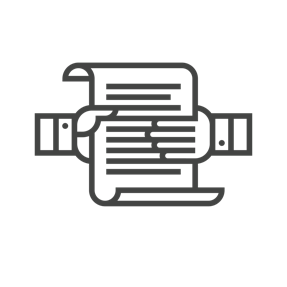 Si daacadnimo leh, SIGNATURE OF PRINCIPAL & SCHOOL CONTACT